BID TO HOST 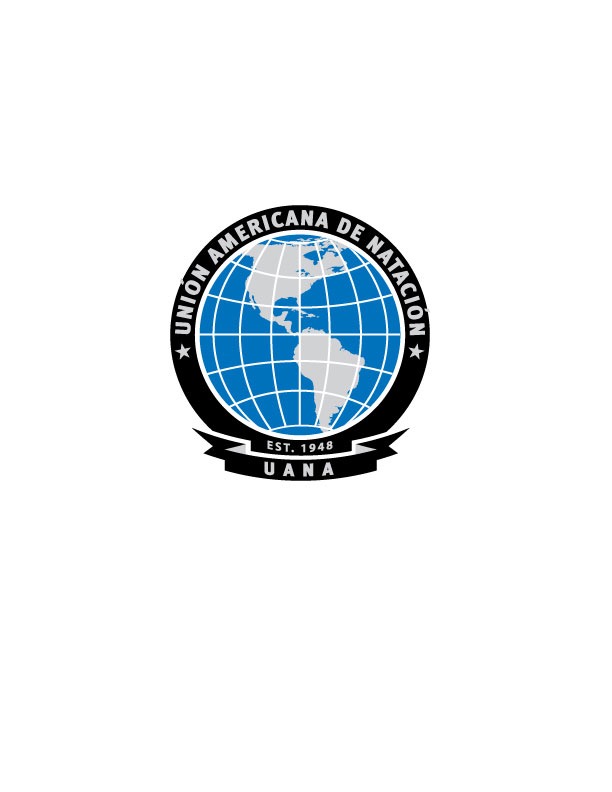 UANA EVENT2018 UANA PAN AMERICAN  MASTERS CHAMPIONSHIP____________________________________________________________________________UNION AMERICANA de NATACION1 0LYMPIC PLACE, COLORADO SPRINGSUSA____________________________________________________________________________Table of Content1.0	Preamble and History2.0	Application Information 3.0	Host Organization Information4.0	Host City Information5.0	Venue Information6.0	Transportation Information7.0 	Financial Responsibility8.0	Budget Template1.0	Preamble The Event is and shall remain the exclusive property of the Union Americana de Natacion (UANA). The Event will be organized and conducted on behalf of UANA by the Bidder and under the sanction and control of UANA.The UANA MASTERS Technical Committee will be the Management Committee and will be responsible for the technical details of the Event. The Organizing Committee (OC) will be responsible for the logistical details.UANA MASTERS Pan American Championships2005		Santo Domingo, Dominican Republic2007		San Juan, Puerto Rico2009		Veracruz, Mexico 2011		Rio de Janeiro, Brazil2013		Sarasota, Largo, Orlando, Florida, USA2015		Medellin, Colombia2018		Currently accepting bids until 2/16/162.0	Application InformationPlease ensure the following are attached when submitting this Bid to Organize and Host the Event:UANA President:  Dale NeuburgerUANA Secretary – Treasurer:  Errol ClarkeDiscipline Liaison:  Marcos JaraUANA MASTERS Technical Committee Chairperson:  Mel GoldsteinUANA MASTERS Technical Committee Secretary:  Maureen Croes43.0	Host Organization InformationName of Applicant Federation/Club:________________________________________________________Mailing address:_________________________________________________________Daytime phone #:_____________________ Cell Phone #:_______________________Email:_________________________________________________________________Host StampSignature of President or Secretary:_________________________________________UANA or Organizational Affiliation:__________________________________________Contact person:_____________________________________________Contact Email:______________________________________________This application was prepared by:Name:________________________________________________________________Daytime phone #:_____________________ Cell Phone #:_______________________This application meets with the approval of the Federation of the Applicant Host/Club if applicable:Federation StampSignature:_____________________________________________________________Name and Title:_________________________________________________________Email Address:__________________________________________________________Telephone:_____________________________________________________________List major competitions (International, National and large Regional events) within the past 4 years.  Name of event, date, # of participants, type of event (SW, WP, SS, DV, OW); records broken1)________________________________________________________________________________________________________________________________________2)________________________________________________________________________________________________________________________________________3)________________________________________________________________________________________________________________________________________4)________________________________________________________________________________________________________________________________________5)________________________________________________________________________________________________________________________________________If additional information regarding or accompanying documentation is required, list the primary contact information below:Name:________________________________________________________________Daytime phone #:________________________ Cell:___________________________Email:________________________________________________________________4.0	Host City InformationName of Host City:_______________________________________________________Proposed dates of competition:Option 1:	_____________________________________________Option 2:	_____________________________________________Option 3:	_____________________________________________List any major activities or events scheduled to take place in the host city during the same time period as the Championship:________________________________________________________________________________________________________________________________________________________________________________________________________________________________________________________________________________________List community, volunteers or paid resources proposed to help host and promote the Championship:________________________________________________________________________________________________________________________________________________________________________________________________________________________________________________________________________________________5.0	Venue InformationA Venue Diagram for each discipline must accompany this application, showing swimmers “entrance/exits”, Spectators entrance, any staging areas, such as call area, officials/Judges areas, location of First Aid station, credentials, awards, etcIs there sufficient space in the competition area for all event officials to be seated on the pool deck with clear viewing of all areas of the competition pool for each venue?Please include available meeting rooms for technical committee, registration and credentialing and meeting rooms to host athletes technical meetingsPlease show where the designated area for the awards presentation will be heldAll venues must have power and internet capabilities for public address system, audio system and score boardAre there any restrictions regarding merchandise sales at any of the venues?No smoking:  Smoking is prohibited on competition sites, locker area and spectator area during warm ups and competition.  Will there be concessions area for athletes and for spectatorsThe Event facilities must meet the requirements of the Rules and Regulations of FINA. (FR5) 5.A.D) Event Pool-DivingThe Event facilities must meet the requirements of the Rules and Regulations of FINA. (FR2)5.A.SW) Event Pool-SwimmingThe Event facilities must meet the requirements of the Rules and Regulations of FINA. (FR10) 5.A.SS) Event Pool-Synchronized SwimmingThe Event facilities must meet the requirements of the Rules and Regulations of FINA (FR9).5.A.WP) Event Pool-Water PoloThe Event venue must meet the requirements of the Rules and Regulations of FINA. 5.A.OW) Open WaterAdditional Items (Provide additional sheets as needed to cover topics below)Please attach OW venue diagram showing swimmers “entrances/exits, audience stands, judges platforms, etc”Please provide safety plan which includes medical personnel and on site medical facility, distance to hospital 5B) Hotel Informationyou may make duplicate this if there are more than 6 available hotels for the event5.C	Additional ItemsAttach brochure or website information for all proposed hotels.Provide an area map showing venue locations, proposed hotels and nearby restaurants.Include a listing of additional hotels available in the area showing the number of rooms, room rates and distances from the official hotel and pool.Will the official hotel provide any required meeting space on a complimentary basis if required for event functions?Will shuttle service be provided from the hotels to the venues? 6.	Transportation InformationAre there other airports in the area that can be used?____________________________________________________________________________________________________________________________________________Other types of transportation available (such as public metro, buses, taxis):____________________________________________________________________________________________________________________________________________Distances/Time Between Venues (how far and how long will it take)7. Financial Responsibilities 7.1	Bid Fee.  Bid fee of $1000 is to be accompanied with this document.  The bid fee is fully refundable if the bid submitted is not accepted.  If the bid is awarded the bid fee shall be returned on successful completion of the Event.7.2	UANA Participant Fee The host will pay UANA $25 per athlete participant in a prompt manner.  On completion of the event UANA  will pay the meet host $5 per participant as reward for hosting an outstanding event and fulfilling all of the obligations of the contract. 7.2.1 Reward – The following reports should be forwarded to the Chairman of the Technical Committee no later than 60 days after the completion of the meet to receive bonus.Meet Report Results in a format that can be posted on the UANA websiteFinancial ReportImpact Study7.3	Travel Expenses for UANA Personnel.  The Organizing Committee shall undertake to pay the travel expenses of the UANA Technical Committee Members and the UANA Executive Committee Liaison to the Technical Committee.  Expenses will be paid 50% by UANA and 50% by the OC . Committee members should make travel arrangements no later than 45 days prior to the event to insure the lowest airfare possible.7.3.1 Travel Expenses for the UANA Executive Committee Representative should they attend shall be paid by UANA.7.4	Food and Lodging. The OC shall pay lodging (single occupancy) first class (Four Star or better) and provide three meals per day or pay $50 per diem for meal expenses for the UANA Technical Commission, Executive Committee Liaison, during the duration of the event7.3.1 Food and Lodging for the UANA Executive Committee Representative should they attend shall be paid by UANA7.4	Transportation. The OC shall provide free of charge local ground transportation between the airport and the Event hotel and between the Event hotel and the Event pool for the UANA Executive Committee Representative and for the UANA Technical Committee Members and the UANA Executive Committee Liaison. The OC shall negotiate local ground transportation between the airport and the Event hotel and between the Event hotel and the Event pool for the competitors and their team officials for warm ups/warm downs, and the duration of the Event and may charge a fee for same.8. Budget Template Information includedHost Organization InformationHost Country/City InformationVenue Informationa) Pool Details- Pool map (showing all front/back-of-house plus seating in bowlb) Event Hotel(s)- List of additional hotelsc) Additional items- City map showing location of pool and hotelsTransportation informationBudget TemplateFunding/Support OpportunitiesItem DescriptionCompetition PoolName of Diving Pool FacilityAddress of Diving PoolContact name of diving pool representativeTelephone number of diving pool representativeEmail address of diving pool representativePool rental cost/per hour or dailyNumber of additional pools available at venueType of pool:  INDOOR or OUTDOORSize and depth of main competition poolSeating capacity of main competition areaChanging rooms # of Female, # of MaleDistance to closest hospital/emergency centreIs there free or paid parking? Cost?Equipment available at competition pool: Judges Chairs, platform, speakerNumber of 1 M SpringboardsNumber of 3 M SpringboardsShade type for judges and athletesEvent management program to be usedItem DescriptionCompetition PoolName of Swimming Pool FacilityAddress of Swimming PoolContact name of swimming pool representativeTelephone number of swimming representativeEmail address of swimming representativePool rental cost/per hour or dailyNumber of additional pools available at venueType of pool:  INDOOR or OUTDOORSize and depth of main competition poolNumber of racing lanesGutter typeStarting platform type and height above waterAdjustable track start footrest (Y/N)Size and depth of warm-down poolSeating capacity of main competition areaChanging rooms # of Female, # of MaleDistance to closest hospital/emergency centreIs there free or paid parking? Cost?Equipment available at competition pool: Officials Chairs, flag poles, speakers, starting systemShade type for officials, timers and athletesEvent management program to be usedItem DescriptionCompetition PoolName of Synchro Pool FacilityAddress of Synchro PoolContact name of Synchro pool representativeTelephone number of Synchro pool representativeEmail address of Synchro pool representativePool rental cost/per hour or dailyNumber of additional pools available at venueSize and depth of main competition poolSize and depth of warm-down poolJudging platformsSeating capacity of main competition areaChanging rooms # of Female, # of MaleDistance to closest hospital/emergency centreIs there free or paid parking? Cost?Are there restrictions regarding merchandise salesEquipment available at competition pool: Judges Chairs, platform, speaker and music system for underwater audioShade type for officials, audio tech and athletesEvent management program to be usedItem DescriptionCompetition PoolName of Water Polo Pool FacilityAddress of Water Polo PoolContact name of Water Polo pool representativeTelephone number of Water Polo pool representativeEmail address of Water Polo pool representativePool rental cost/per hour or dailyNumber of additional pools available at venueSize and depth of main competition poolSize and depth of warm-down poolSeating capacity of main competition areaChanging rooms # of Female, # of MaleNumber of meeting and other rooms at poolDistance to closest hospital/emergency centreIs there free or paid parking? Cost?Equipment available at competition pool: Officials Chairs, goals, flag poles, speakerShade type for officials and athletesEvent management program to be usedItem DescriptionCompetition PoolName of Open Water venueAddress of Open Water venueContact name of OW representativeTelephone number of OW representativeEmail address of OW representativeOW venue rental cost/per hour or dailySize and depth of waterThe range of water temperature experienced Seating capacity of venueNumber of available water craftsChanging rooms # of Female, # of MaleNumber of meeting and other rooms at venueDistance to closest hospital/emergency centreIs there free or paid parking? Cost?Equipment available at OW venue: Judges Chairs, platform, flag poles, speakerShade type for officials and athletesEvent management program to be usedItem DescriptionOfficial HotelSecondary HotelAdditional Hotel(s)Event Hotel NameAddressContact NameTelephone NumberEmail AddressNumber of rooms available for competitionNumber of Complimentary RoomsAre rates guaranteed for 2018Number of available meeting roomsWebsite for HotelDoes the hotel have rooms for event dining Gym/Pool availableGuest Parking availableCost of ParkingNumber of Restaurants at Event HotelTypes of menu/price rangeRestaurant hours Number of restaurants near pool and hotels within 1 kmDistance to venueItem DescriptionAdditional Hotel(s)Additional Hotel(s)Additional Hotel(s)Event Hotel NameAddressContact NameTelephone NumberEmail AddressNumber of rooms available for competitionNumber of Complimentary RoomsAre rates guaranteed for 201?Number of available meeting roomsWebsite for HotelDoes the hotel have rooms for event dining Gym/Pool availableGuest Parking availableCost of ParkingNumber of Restaurants at Event HotelTypes of menu/price rangeRestaurant hours of operationNumber of restaurants near pool and hotels within 1 kmDistance to venueName of nearest airportTransportation must be provided for arrival and departure of officials, coaches and athletes. Is transportation available from airport to hotelWhat is the distance from the airport to the official hotel?  How long will it take ?What is the cost of the transportation?PoolAirportPoolAirportHotel 1Hotel 2Hotel 3Hotel 4Hotel 5 Airport 2GENERAL REVENUEHosting GrantsFederationProvince/StateCityMerchandisingParticipant Registration Fees$25 x number of entriesSponsorshipShuttle and Transportation TOTAL REVENUEEXPENSESSECRETARIATAdministrationTranslationREGISTRATIONDecorationsTOTAL SECRETARIATTECHNICALMedals, Awards and/or giftsFacilities rental and set upMeet Personnel-Lifeguards, Officials, Timers Credentials and TagsPhotography/Videography/AudioScoringEquipment, Flagpoles, podium, flag attendants, etc.TOTAL TECHNICALHOSPITALITYAirfare UANA President, Secretary Treasurer, LiaisonAccommodation and Meals - UANA President, Secretary Treasurer, LiaisonOfficials HospitalityAthletes/Coaches HospitalityTransportationVolunteer RecognitionAthletes/VIP ReceptionTOTAL HOSPITALITYMARKETING AND COMMUNICATIONSPosters and SouvenirsMARKETING AND COMMUNICATIONSTOTAL MARKETING AND COMMUNICATIONSTOTAL EXPENSESNET PROFIT/(LOSS)